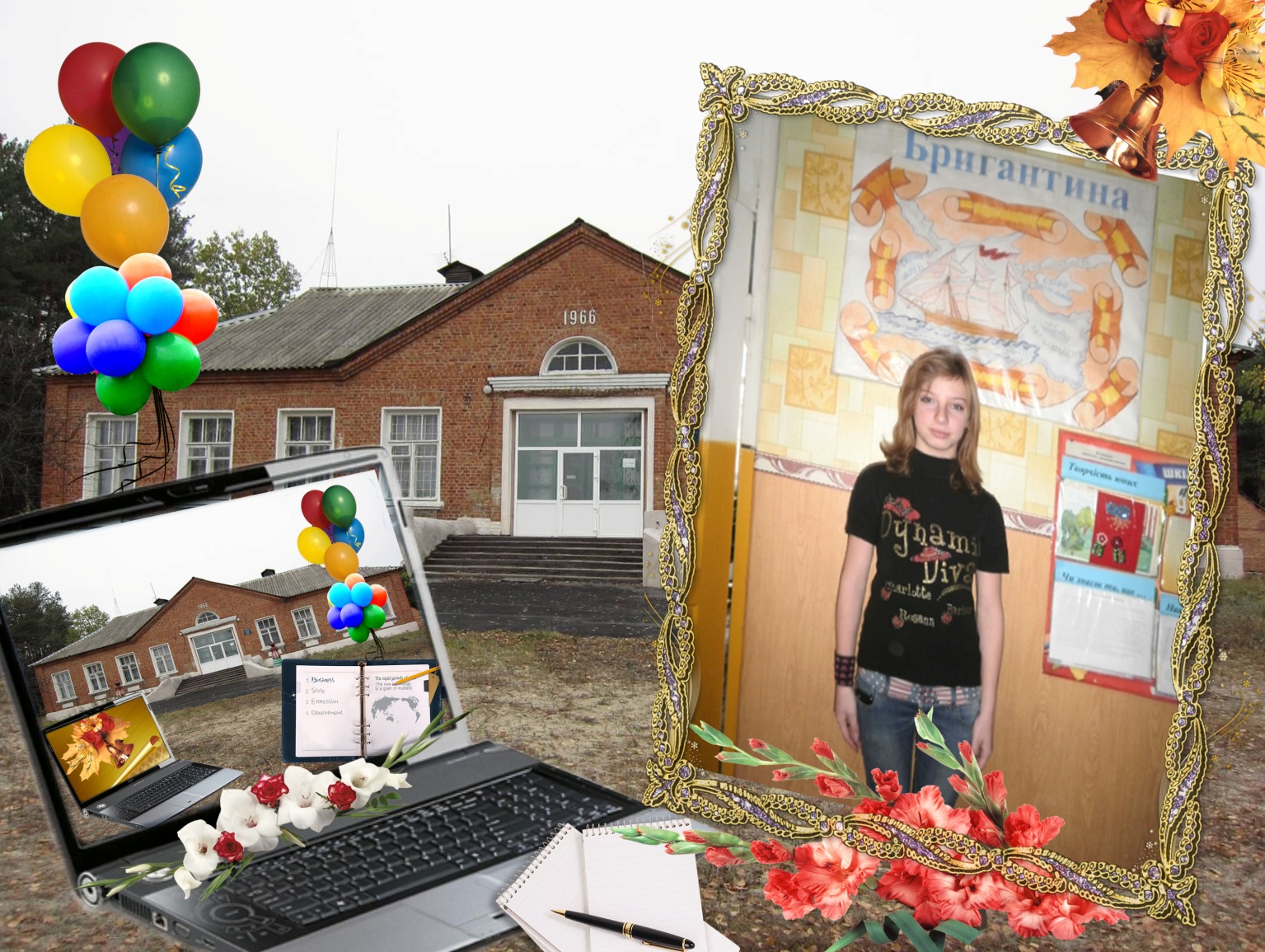  Сироватська Анастасія Костянтинівна 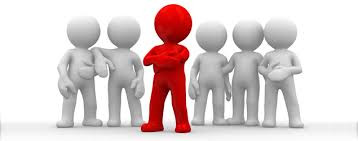 "Я  - шкільний лідер, і за мною майбутнє"Я – Сироватська Анастасія, завзята учасниця усіляких подій.Весела, розумна,незламна, майже в усьому я  бездоганна.Приймаю я участь активну,й завжди це усе – результативно.Для мене цікаво все те, що манить, як сонечко золоте.Пишу вірші, танцюю, співаю,і про шкільне життя завжди дбаю.Очолюю шкільну республіку – «Бригантина»,Я – адмірал, і кожна дитинаПрацює на благо школи сумлінно.Переможниця шкільних олімпіад,І завжди у мене на новий лад,Усе, що змінюється з кожним роком,До цього я завжди йду крок за кроком.Для мене найкраще – це благо в родині,У нашій шкільній республіці – «Бригантині».Засідання, конкурси, перемоги,Для мене це радість, солодкая змога:Зробити іще щось для щастя людей,Для їхнього блага, безпеки  та привілей.Люблю Батьківщину свою,Що змінює завжди долю мою.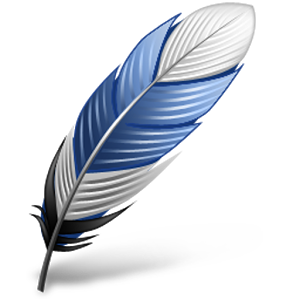 Україна одна – від Заходу до Сходу.Ніколи ніхто хай не ділить народу.Нехай ніхто земель не розтина,Бо Україна у світі одна. Друкувала я вірші свої у газетах,І зовсім це діло було не в монетах.Та і яка взагалі різниця,Коли дитяче щастя ллється як з криниці.Коли ти працюєш заради очей,Які на тебе дивились багато днів і ночей,Для мене це найважливіше,І буду трудитись для щастя жвавіше.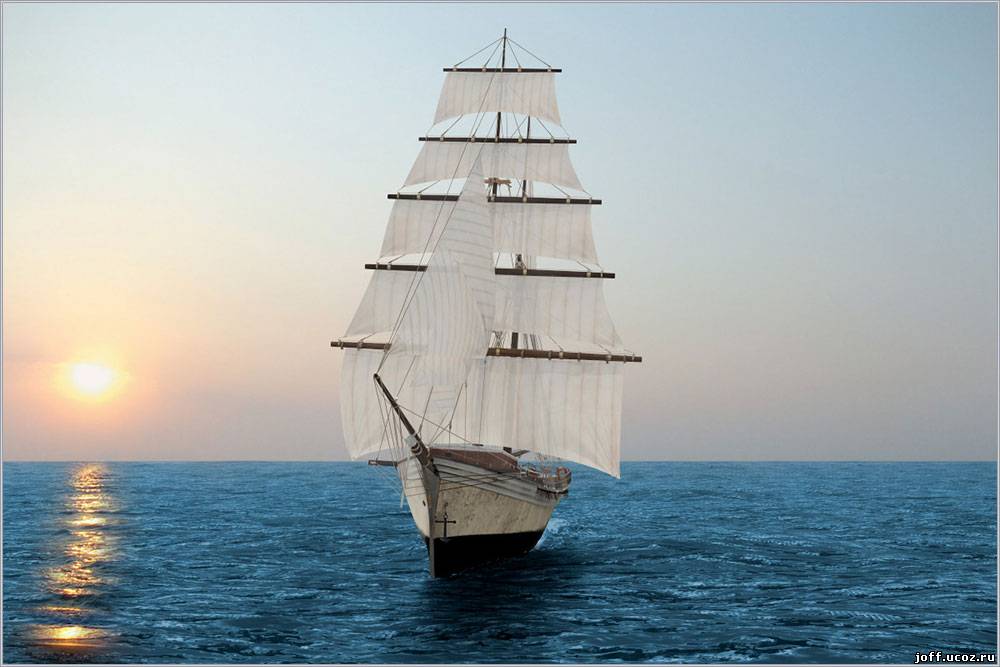 Жовтневий НВК  Матеріали на  районний конкурс на кращого лідера        учнівського самоврядування"Я - шкільний лідер, і за мною майбутнє"– старанна          ич,яка                  – рішуча  – охайна           – відповідальна      – абсолютний лідер                             – товариська                – серйозна     –  м’яка                 			  – креативна – альтруїстична.– активна – наполеглива- авангардна – скромна– турботлива– артистична                        – самостійна– ідеальна– яскрава особистістьДата народження:      08.10.1998Клас       11Навчальний заклад:      Жовтневий НВКДосягнення в освітній діяльності:      Переможець:Лауреат Всеукраїнського конкурсу «Найкращий читач України – 2013» у номінації «Проба пера» Районного конкурсу читців «Вічне слово Кобзаря»( І місце, 2014 рік)          Учасник:  ІІ етапу Всеукраїнської олімпіади з української мови та літературиМіжнародного математичного конкурсу «Кенгуру».Українознавчого конкурсу  «Патріот».Досягнення в творчій діяльності:Опрацювала науково-дослідницьку роботу «Особливості хатнього та польового горобців у Вовчанському районі Харківської області» Друкувалася  у районній газеті «Хлібороб»Досягнення в лідерській діяльності:З 2013 року очолює пост адмірала  дитячої республіки «Бригантина» 